Los Angeles TimesYOU ARE HERE: LAT Home→Collections→Medical MalpracticeMetro Digest / Local News in Brief Doctor, Wife Convicted in Medi-Cal SchemeMarch 24, 1990A Huntington Park doctor has been convicted of filing false Medi-Cal claims and allowing unlicensed workers to practice medicine and dispense narcotics in a facility that specialized in caring for walk-in patients.A Norwalk Superior Court jury Thursday found Dr. Suresh Gandotra, 50, guilty of all 17 charges, which also included forgery and furnishing dangerous drugs at the Coast Urgent Care Medical Clinic in Huntington Park.His wife, Rita Gandotra, 39, was found guilty of five charges against her, which included grand theft and conspiracy to file false claims. The couple face up to six years in prison and $25,000 in fines.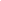 Original article found online at: http://articles.latimes.com/1990-03-24/local/me-550_1_medi-cal-claims